2564T4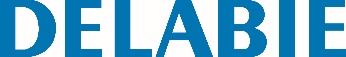 Mechanical mixer for sinks or troughsReference: 2564T4 Specification DescriptionMechanical mixer for sinks and troughs with swivelling spout H. 300mm L. 250mm.High spout with hygienic flow straightener suitable for fitting a BIOFIL terminal filter. Ø 40mm Ceramic cartridge with pre-set maximum temperature limiter. Body and spout with smooth interiors (reduced bacterial development). Chrome-plated body, base and spout.Flow rate limited to 9 lpm at 3 bar. Hygiene control lever L. 215mm requires no manual contact.Supplied with braided stainless steel PEX flexibles F3/8". Reinforced fixings by 2 stainless steel rods and back-nuts.10-year warranty.